                                                            Les ateliers multi-âges Le jeudi 1er juin, il y avait 6 groupes variés de CM, CE, CP, GS, PS, MS et PS.Il y avait des groupe de : cuisine, sport, jeux de société, musique, jardinage, couture En cuisine, nous avons fait deux gâteaux (que nous avons goutés le lendemain avec toute l’école, (il était super bon !). C’était des gâteaux yaourt aux amandes.En sport, nous avons le jeu du déménageur (C’était marrant !)En couture, on a tissé des animaux  (éléphant, hippopotame, chouette ).En musique , nous avons essayé plusieurs instruments de notre choix et ensuite, nous avons fait une musique avec tous les instrument et tout ensemble ! En jeux de société, nous avons découvert plein de jeux, c’était très bien.En jardinage, nous avons fait la devanture de l’école (avec du terreau). C’était très joli.C’était super bien !  On s’est bien amusés et on a bien rigolé ! Les grands aidaient les petits.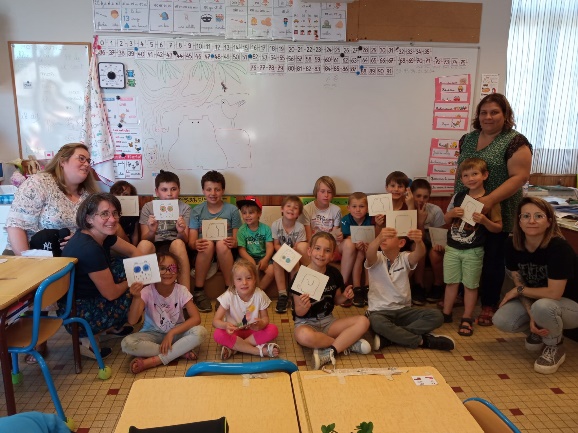 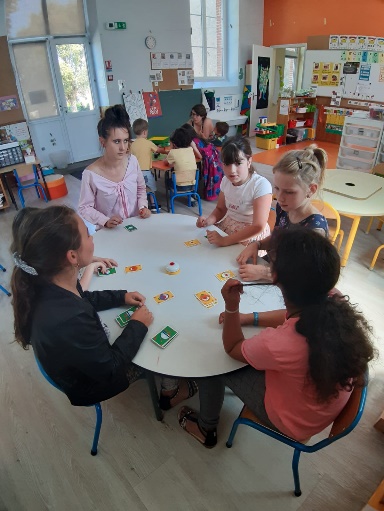 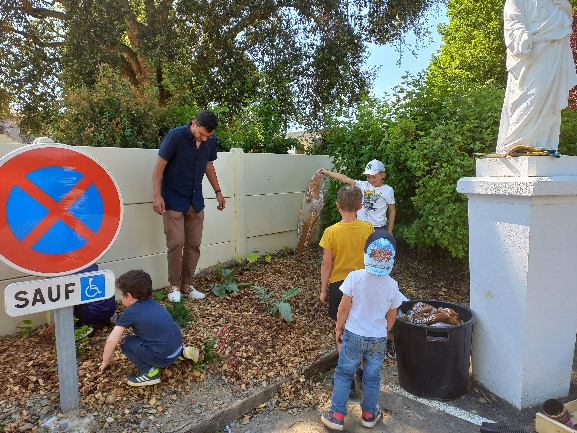 